ÚvodŠkola vytváří minimální preventivní program jako základní nástroj prevence. Jde o komplexní systémový prvek v realizaci preventivních aktivit, program je průběžně vyhodnocován, sleduje se účinnost, průběh, měří se efektivita jednotlivých aktivit. Pro školu je závazný a podléhá kontrole České školní inspekce.  MPP je programový dokument naší školy se zaměřením na výchovu žáků ke zdravému životnímu stylu, na jejich osobnostní a sociální rozvoj a na rozvoj jejich sociálně komunikativní dovednosti. Je kontinuální napříč celou základní školou. Jedná se o soustavu takových opatření, které napomáhají předcházet rizikovému chování žáků ohrožující jejich bezpečnost a i bezpečnost jejich okolí. Nárůst různých sociálně patologických jevů včetně zneužívání návykových látek v populaci mládeže a dětí školního věku se stává celospolečenským problémem. Děti patří k nejohroženější skupině. Proto je důležité zahájit primární prevenci právě v době základní školní docházky, poskytnout žákům co nejvíce informací o drogové problematice a šikaně, naslouchat jejich problémům a otevřeně s nimi hovořit i na neformální úrovni.Cílem působení v oblasti prevence sociálně patologických jevů je dítě odpovědné za vlastní chování a způsob života v míře přiměřené jeho věku s posílenou duševní odolností vůči stresu, negativním zážitkům a vlivům, schopné dělat samostatná rozhodnutí s přiměřenými sociálně psychologickými dovednostmi, schopné řešit, případně schopné nalézt pomoc pro řešení problémů, dítě s vyhraněným negativním vztahem k návykovým látkám podílející se na tvorbě prostředí a životních podmínek. K základním cílům primární prevence sociálně patologických jevů patří:a) prevence v oblasti zneužívání návykových látek, hráčství, vandalismu, záškoláctví, xenofobie, rasizmu, šikany a násilného chování b) vytvoření vhodného prostředí pro rozvoj mezilidských vztahů (děti, rodiče, učitelé, veřejnost) a různorodých stylů výuky (vytvoření atmosféry pohody, klidu, bez strachu, nejistoty, nastolení pocitu důvěry mezi žákem a učitelem, mravní a morální hodnoty právní vědomí a humanistické postoje k ostatním, posilování komunikačních dovedností)c) omezování hrubého a nevhodného chování (odpovědnost za své chování a uvědomění si důsledků svého jednání, nenásilné zvládání konfliktů, odmítání návykových látek, adekvátní reakce na stres, kritiku a neúspěch)d) působení na priority v životě a zdraví, výchova ke zdravému životnímu stylue) podporování mimoškolních aktivit (vést žáky ke smysluplnému využívání volného času - zapojování rodin do života školy) Minimální preventivní program školy vychází z těchto materiálů: ZákonyZákon. č. 561/2004 Sb., o předškolním, základním, středním, vyšším odborném a jiném vzdělávání (Školský zákon), v platném zněníZákon č. 109/2002 Sb., o výkonu ústavní výchovy nebo ochranné výchovy ve školských zařízeních a o preventivně výchovné péči ve školských zařízeních, v platném zněníZákon č. 167/1998 Sb., o návykových látkách a o změně některých dalších zákonů, v platném zněníZákon č. 37/1989 Sb., o ochraně před alkoholismem a jinými toxikomaniemi, v platném zněníZákon č. 283/1991 Sb., o Policii České republiky, v platném zněníZákon č. 553/1991 Sb., o obecní policii, v platném zněníZákon č. 108/2006 Sb., o sociálních službáchZákon č. 359/1999 Sb., o sociálně právní ochraně dětí, v platném zněníZákon č. 94/1963 Sb., o rodině, v platném zněníZákon č. 218/2003 Sb., o soudnictví ve věcech mládeže, v platném zněníZákon č. 257/2000 Sb., o probační a mediační službě, v platném zněníZákon č. 140/1961 Sb., trestní zákon, v platném zněníZákon č. 141/1961 Sb., trestní řád, v platném zněníZákon č. 200/1990 Sb., o přestupcích, v platném zněníVyhláškyVyhláška č. 72/2005 Sb., o poskytování poradenských služeb ve školách a školských poradenských zařízeníchMetodické pokynyMetodický pokyn ministra školství, mládeže a tělovýchovy k prevenci sociálně patologických jevů u dětí a mládeže (Čj.: 14 514/2000 -51)Metodický pokyn ministra školství, mládeže a tělovýchovy k prevenci a řešení šikanování mezi žáky škol a školských zařízení (Čj.: 28 275/2000-22)Spolupráce předškolních zařízení, škol a školských zařízení s Policií ČR při prevenci a při vyšetřování kriminality dětí a mládeže a kriminality na dětech a mládeži páchané (Čj.: 25 884/2003-24)Metodický pokyn MŠMT ČR k výchově proti projevům rasismu, xenofobie a intolerance (Čj.: 14 423/99-22)Metodický pokyn k jednotnému postupu při uvolňování a omlouvání žáků z vyučování, prevenci a postihu záškoláctví (Čj.: 10 194/2002-14)Metodický pokyn k zajištění bezpečnosti a ochrany zdraví dětí a žáků ve školách a školských zařízeních (Čj.: 29 159/2001-26)Charakteristika školy1. 1. 1996 vznikl právní subjekt, který sloučil všechna školská zařízení v katastru obce Ledenice do jedné příspěvkové organizace a pod jedno ředitelství: Základní škola, Základní umělecká škola, Mateřská škola, Školní družina a Školní jídelna.Škola nyní provozuje svou činnost ve čtyřech samostatných budovách v Ledenicích. Celý komplex školy se skládá z pavilonu 1. stupně,  budovy 2. stupně, budovy školní družiny a školní jídelny. ZŠ, ZUŠ a MŠ Ledenice je spádová škola ze čtyř oblastí 12km od Českých Budějovic. Základní škola je úplnou školou se všemi ročníky. Vyučování probíhá ve třech budovách vzdálených od sebe 300m. Hlavní, ve které jsou umístěny třídy 5.- 9. ročníku, byla vystavena roku 1858 a stojí přímo na náměstí. Druhá, ve které se učí třídy 2.- 4. ročníku, je v provozu od roku 1987 a je umístěna v klidné části obce. Vzhledem k rostoucímu počtu dětí byl první ročník přemístěn do budovy, kde sídlí školní družina. S tím souvisí i využití odborných učeben, které slouží i jako kmenové třídy. Ve všech třídách jsou interaktivní tabule a všichni pedagogičtí pracovníci mají přístup k PC, připojení internetu a možnost kopírování bez omezení. Žáci 2. stupně mají možnost pedagogického dohledu v polední pauze mezi dopoledním a odpoledním vyučováním. Základní údajeV letošním školním roce je otevřeno patnáct tříd pro 265 žáků.Analýza výchozí situaceZa realizaci minimálního preventivního programu odpovídá školní metodik prevence, který koordinuje práci jednotlivých učitelů. O průběhu naplňování MPP informuje vedení školy a společně s ním vyhodnocuje aktuální situaci ve škole. ŠMP se snaží maximálně rozšířit skupinu učitelů podílejících se na MPP, aby se prevence stala součástí života školy. Školní metodik prevence úzce spolupracuje s výchovným poradcem a vedením školy. Spolupracuje s institucemi a organizacemi v oblasti primární prevence. Koordinuje předávání informací o problematice sociálně patologických jevů ve škole, dokumentuje průběh preventivní práce školy. Hodnotí realizaci minimálního preventivního programu.Učitelé se zaměřují nejen na poskytování informací, ale i na vytváření postojů žáků k problematice a osvojování dovedností komunikace, zvládání stresových situací a sociálních vztahů. Všichni učitelé dbají na rozvoj žáků, podporují jejich sebevědomí, schopnost vytvářet přátelské vazby a nenásilné zvládání konfliktů. Pedagogové provádějí průběžnou diagnostiku žáků a třídy, na pedagogických radách vzájemně hodnotí uplynulé období, konzultují případné problémy, navrhují opatření. Třídní učitel je v kontaktu s rodiči žáků své třídy prostřednictvím třídních schůzek, osobních setkání a dalších možností komunikace.V případě zjištění rizikového jednání jednáme okamžitě. Do řešení se zapojují jak třídní učitelé, tak zúčastnění pedagogové, kteří postupují důsledně a jednotně. Neprodleně telefonicky informujeme zákonného zástupce žáka, v případě nutnosti zveme rodiče do školy k projednání celé situace, spolupracujeme s PPP a OSPOD při řešení výskytů rizikového chování. Každý pedagogický pracovník má k dispozici krizové plány, dle kterých ví, jak v dané rizikové situaci postupovat. Během řešení rizikových situací vedeme záznamy o jednání s žáky i rodiči. Ve školním roce 2022/2023 jsme na prvním stupni intenzivně řešili třídní klima ve 4.B, kdy byla pozvána do školy metodička prevence paní Nýdlová. Žáci se slovně napadali a docházelo k časté kyberšikaně mezi spolužačkami. Situace se během roku uklidnila. Častá prevence napříč celým druhým stupněm se týkala návykových látek – elektronických cigaret. Všichni rodiče byli o situaci na škole informováni a zvýšily se dozory o přestávkách (především záchody). Nejzávažnějšího přestupku se dopustil žák devátého ročníku, kdy jsme řešili agresivní napadení spolužáka během odpolední pauzy na oběd. Žákovi byla udělena snížená známka z chování. Tabulka četnosti a druhů rizikového chování Vnitřní zdroje školyHlavní podíl na dalším rozvíjení znalostí a dovedností související s prevencí spočívá v samostudiu všech učitelů školy, především ŠMP. Ten pro ostatní kolegy vyhledává nové podněty a informace. Další vzdělávání souvisí s aktuální nabídkou PPP ČB a dalších vzdělávacích institucí. S preventivním programem a metodickými postupy jsou pedagogičtí pracovníci seznamováni na poradách školy, případně prostřednictvím emailu. K rizikovým místům školy patří žákovské toalety, prostory školních šaten a prostory kolem budovy školy.K předcházení a eliminaci forem rizikového chování škola disponuje následujícími opatřeními:pedagogický dozor během školních přestávekcelodenní uzamykání vchodů do jednotlivých budov školyumístění videotelefonů u vstupůvstup do šaten pod pedagogickým dozoremzapojení celého pedagogického sboru k eliminaci vandalismu na toaletách a nošení návykových látek do školykázeňská opatření a přestupky, které jsou zaneseny ve ŠŘPodle možností jsou do výuky zařazována primárně-preventivní témata:Harmonogram významných dnů souvisejících s problematikou prevence a jejich využití v projektech a výuce:16. října – Světový den výživytematický blok: Zdravý životní styl – diskuse, besedy s tématem zdravý životní styl, zdravá výživa16. listopadu - Mezinárodní den tolerancetematický blok: Naučme se toleranci - téma šikana, rasismus, mezilidské vztahy, charitativní činnost, xenofobie, projevy netolerance vůči rasovým, národnostním a společenským menšinám 1. prosince - Světový den boje proti AIDStematický blok: Sexuální výchova - problematika pohlavních chorob 10. prosince - Den lidských právtematický blok: Problematika lidských práv - porušování lidských práv a práv dítěte, rodina, osobnost dítěte, šikana 27. ledna - Den památky obětí holocaustu a prevence zločinů proti lidskostitematický blok: Prevence proti lidskosti – projevy rasismu (extrémního nacionalismu) v dnešní době, pronásledování, terorismus, válečné konflikty a jejich oběti, lidská práva21. března - Mezinárodní den za odstranění rasové diskriminacetematický blok: Problematika rasismu - projevy rasismu v našem okolí, způsob boje proti rasismu, vývoj lidských ras, xenofobie7. dubna - Světový den zdravítematický blok: Zdravý životní styl - ekologie, ekologické problémy jednotlivých zemí, problematika zdravého životního stylu v jednotlivých zemích, negativní dopad nezdravého životního stylu na lidský organismus, psychické poruchy a jejich prevence31. května - Světový den bez tabákutematický blok: Zdravý životní styl - problematika kouření mladistvých, nikotin jako návyková látka, měkké drogy, drogy společností tolerované, pasivní kuřáctví1. června – Mezinárodní den dětítematický blok: Práva dítěte – osobnost dítěte26. června - Světový den boje proti zneužívání drog a nezákonnému obchodování s nimitematický blok: Drogy a jejich dopad na člověka - drogy v rodině, úloha rodiny při prevenci i v případě vzniklé závislosti, země s největší produkcí a distribucí drog, dopad návykových látek na lidský organismus, dělení drog, chemické složení a jejich negativní působení v organismu, doping4.  Vnější zdroje školyStanovení cílů MPPŽáci mají možnost svěřit se se svými problémy jednotlivým vyučujícím, výchovnému poradci, nebo metodikovi prevence.  Mezi žáky se provádí dotazníkové šetření zaměřené na výskyt šikany v jednotlivých třídách. Průběžně jsou sledovány často se opakující krátkodobé absence žáků. V případě zjištění takových případů následuje spolupráce s rodiči.Před vyučováním, během všech přestávek a v době obědů je nad žáky zajištěn pedagogický dohled. Průběžně jsou sledovány i další sociálně patologické jevy. Třídní učitelé sledují vztahy ve třídních kolektivech, v případě potřeby spolupracují s výchovným poradcem, metodikem prevence. Učitelé nabízejí všem rodičům možnost individuálních konzultací. Pedagogové mají možnost zapůjčit si potřebné materiály u školního metodika prevence. Dlouhodobé cíle  Efektivní primární prevence v sobě zahrnuje takové programy, které pomáhají žákům odolávat sociálnímu tlaku vedoucímu k nežádoucímu chování. Vede je ke zkvalitňování komunikace, osvojování a rozvíjení sociálně emočních dovedností, zvládání konfliktů, zátěžových situací, odmítání legálních i nelegálních návykových látek, zvyšování jejich zdravého sebevědomí atd. Primární prevence je založena na soustavnosti, aktivnosti, názornosti a uvědomělosti. Působí na cílovou skupinu v průběhu celé školní docházky. Žáci se aktivně zapojují do všech činností a sami pracují na plnění cílů.Volnočasové aktivityPro žáky jsou v rámci školy pořádány různé sportovní i kulturní akce, mimo jiné i školní kroužky. Aktivity slouží pro vytvoření dobrého školního prostředí a příznivého klima jednotlivých tříd, osvojování pozitivního a sociálního chování, vytvoření mravních a morálních hodnot, porozumění a spolupráce v třídním kolektivu, respektování názorů druhých, dodržování stanovených pravidel, kritické myšlení, vyjadřování emocí a podpora vzájemných vztahů a důvěry.Focení prvňáčkůSběr papíruProjekt HalloweenVánoční výstava Projekt MikulášVýuka plaváníDivadelní představeníKoncerty ZUŠPřednášky, besedyProjekt Čteme společněLyžařský a snowboardový kurzDevítka za katedrouRecitační soutěžVelikonoční jarmarkPředmětové olympiádyDen dětíSportovní denDen ZeměKrátkodobé cíleV letošním školním roce budeme pokračovat v prevenci sociálně patologického jevu kyberšikana, zaměříme se obecně na virtuální svět a média. Moderní technologie jsou neoddělitelnou součástí každého z nás, proto považujeme tuto problematiku za velice aktuální. Zaměříme se na správné používání komunikační technologie, prevence chování a bezpečnost na internetu. Dále se budeme věnovat podpoře a budování přátelského klima v třídním kolektivu, které tvoří základ prevence sociálně patologických jevů. Současně budeme plánovat další preventivní aktivity k předcházení rizikového chování dle aktuální situace a základy slušného chování.  Pro žáky:sledování psychosociálního klimatu ve třídě (vnímání, prožívání, hodnocení toho, co se ve třídě už odehrálo nebo odehrává – třídní učitel, asistent pedagoga atd.)udržování pozitivních vztahů ve třídě (společné akce, výlety atd.)zajištění preventivního programu ve spolupráci s organizacemi, které se touto problematikou zabývajípravidelné třídnické hodinyPro učitele:seznámení se s MPP školysemináře pro lepší orientaci v problematice rizikového chovánímapující situace ve třídách Pro rodiče:seznámení se se ŠŘ a MPP, které najdou na webových stránkách školyinformace pro rodiče na třídních schůzkách, konzultačních hodináchs problémem se mohou obrátit na školuzlepšení komunikace rodičů a školyKontakty a adresy:Linka bezpečí (bezplatná) - 800 155 555 Linka důvěry - 585 417 Linka důvěry dětí a mládeže - 585 414 600 Vzkaz domů (dítě na útěku) - 800 111 113 PPP ČB – Nerudova 59, 370 04 ČB – 387 927 111OSPODPoradna pro rodinu, Nádražní 47, ČB – 387 438 703Krizové centrum pro děti a rodinu – Jiráskovo nábřeží 1549/10, ČB – 776 763 176Internetové stránky:www.linkabezpeci.czwww.linkaduvery.czwww.ditenauteku.ic.czwww.soscentrum.cz www.pppcb.czhttp://www.rodinnaporadnacb.cz/www.drogovaporadna.czwww.ditevkrizi.czwww.sikana.czwww.varianty.czwww.nasedite.czhttp://anorexie.wz.czhttp://bulimie.pppinfo.czZpracovala: Mgr. Aneta Majerová (MP)Školní rok: 2023/2024Počet třídPočet žákůZŠ I. Stupeň9166ZŠ II. Stupeň6106Celkem15272JménoPracovní zařazeníe-mailMgr. Šesták Vladislavředitel školy, F-CHv.sestak@zs.ledenice.czMgr. Majerová Anetaučitelka ČJ, metodik prevence, zástupce ředitele a.majerova@zs.ledenice.czMgr. Franěk Miroslavučitel, NŠm.franek@zs.ledenice.czMgr. Hanzlíková Markétatřídní učitelka, NŠm.hanzlikova@zs.ledenice.czMgr. Hesová Alenatřídní učitelka, NŠa.hesova@zs.ledenice.czMgr. Lenka Lilákovátřídní učitelka, NŠl.lilakova@zs.ledenice.czMgr. Dastichová Janaučitelka, AJ, výchovný poradce (kariérový) j.dastichova@zs.ledenice.czMgr. Liláková Lenkatřídní učitelka, NŠl.lilakova@zs.ledenice.czMgr. Trmal Zbyněktřídní učitel, NŠ z.trmal@zs.ledenice.czMgr. Lukešová Zuzanatřídní učitelka, NŠz.lukesova@zs.ledenice.czMgr. Pojžárková Petratřídní učitelka NŠ, AJ, ČJp.pojzarkova@zs.ledenice.czMgr. Nyiri Barboraučitelka NŠ, ČJb.duskova@zs.ledenice.czMgr. Petrášová Marietřídní učitelka NŠm.petrasova@zs.ledenice.czMgr. Vacková Michaelaučitelka ČJ, ČTm.vacková@zs.ledenice.czIng. Plevová Terezatřídní učitelka M, Nt.plevova@zs.ledenice.czMgr. Jaloševská Helenatřídní učitelka PŘ, Čash.jalosevska@zs.ledenice.czMgr. Podlešáková Lenkatřídní učitelka Z, TVl.podlesakova@zs.ledenice.czMgr. Červinka Paveltřídní učitel D, OV, TVp.cervinka@zs.ledenice.czMgr. Roštík Ivantřídní učitel N, VKZi.rostik@zs.ledenice.czMgr. Šestáková Ivanaučitel M, F, výchovný poradce (specializační studium dokončeno)i.sestakova@zs.ledenice.czMgr. Olejníčková Julie, Ph.D.třídní učitelka, M, F, ITj.olejnickova@zs.ledenice.czBc. Jana PožárkováUčitelka HV, VV, Časj.pozarkova@zs.ledenice.cz1. stupeňČetnost RChDruh RCh2. stupeňČetnost RChDruh RCh1. ročník1Nestálé rodinné zázemí6. ročník5Nevhodné chování ke spolužákům, vulgární chování, narušování výuky, podvodné jednání, nerespektování autorit, návykové látky ve škole2. ročník007. ročník003. ročník008. ročník004. ročník2Nerespektování autorit, výukové obtížeTřídní klima 4.B – zpráva činnosti MP9. ročník2Agresivní chování, šikana, užívání návykových látek ve škole5. ročník2Nestálé rodinné zázemí, užívání návykových látek, sebepoškozováníOrganizaceKontaktTelefonOSPODMgr. Lenka Ludvíková 386 801 111SPC ARPIDAMgr. Ivana Slámová385 777 022SPC Týn nad VltavouMgr. Martina Taušková385 731 824PPP České BudějoviceMgr. Barbora Kolaříková 723 392 134, 727 962 095Mgr. Eva Rychtalíková Mgr. Olga FaltováMgr. Karolína ŠpačkováPPP PrachaticeMgr. Věra Linzmajerová388 313 519, 777 897 109KPPP PlzeňMgr. Kateřina Fajtová377 477 273SPC pro sluchově postiženéPaedDr. Květa Tibitanzlová387 315 859Centrum primární prevence Bc. Pavla Nýdlová 777 678 467Praktický lékařMUDr. Miroslav Pavlásek387 411 287Policie ČR158Salesiánské středisko mládeže – dům dětí a mládeže České Budějovice386 447 311Středisko výchovné péče České BudějoviceMgr. Habrda Milan386 355 888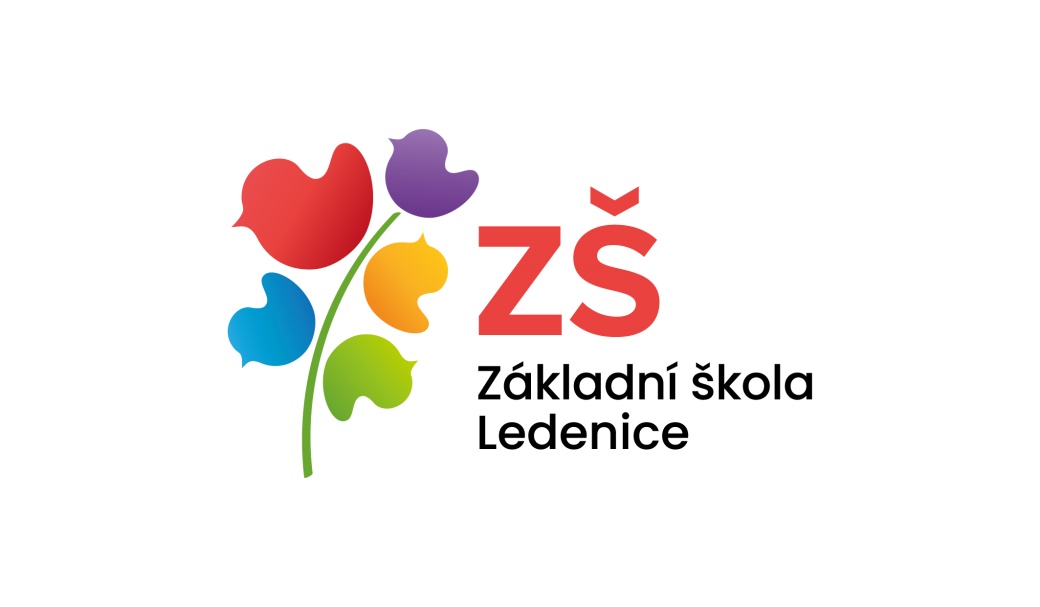 